…Формирование элементарных математических представлений детей 4-5 лет посредством развивающих логико-математических игрКонсультация для родителейЖизнь человека начинается с детства,а детство немыслимо без игры.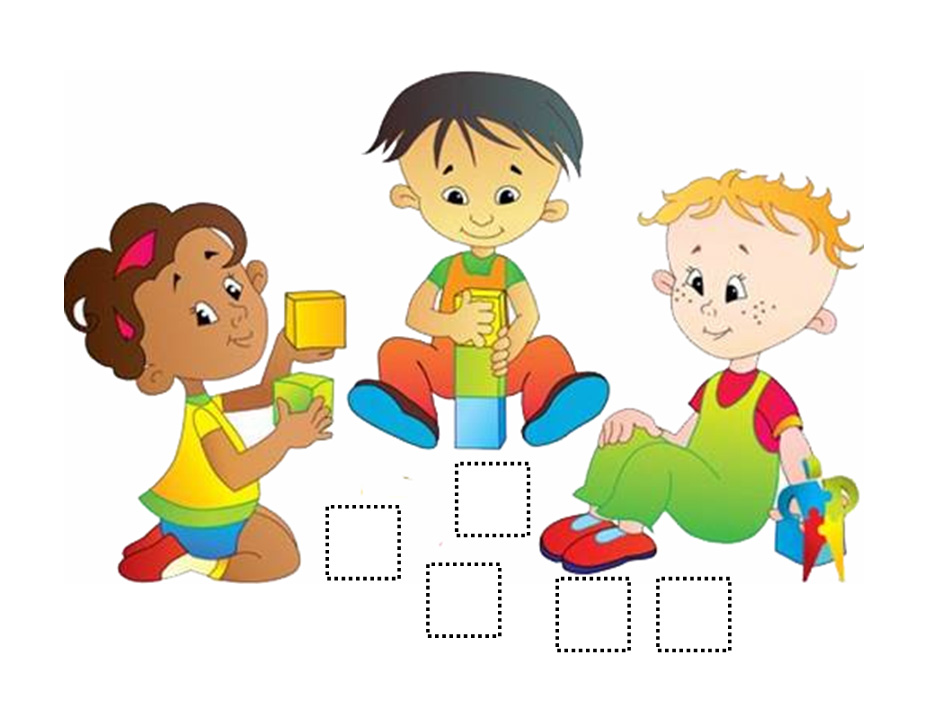  Дошкольное детство – период рождения личности, первоначального раскрытия творческих сил ребенка, становления основ индивидуальности. Главная задача дошкольного учреждения состоит в том, чтобы ребенок вырос здоровым, жизнерадостным, гармонично развитым и деятельным.     Важнейшим условием развития ребенка является освоение им позиции субъекта (активного участника) детских видов деятельности. Общепризнано, что основной вид деятельности дошкольника – игра. Игра способствует развитию, обогащает жизненным опытом, готовит почву для успешной деятельности в реальной жизни.      Использование в образовательной работе с детьми  того или иного вида игр зависит, прежде всего, от того, какую цель и задачи ставит перед собой педагог, чему он хочет научить ребенка, какие качества и способности развить в процессе игры.Интеллектуальное развитие ребенка-дошкольника - это важнейшая составная часть его психического развития. Основа интеллекта человека, его сенсорный опыт закладывается в первые годы жизни ребенка. В дошкольном детстве происходит развитие восприятия, внимания, памяти, воображения, а также становление первых форм абстракции, обобщения и простых умозаключений, переход от практического мышления к логическому. Особую роль в развитии интеллекта ребенка играет математика, так как результатами обучения математике являются не только знания, но и определенный стиль мышления. В математике заложены огромные возможности для развития мышления детей в процессе их обучения с самого раннего возраста.     Процесс формирования элементарных математических представлений у детей  дошкольного возраста предполагает, прежде всего, развитие мыслительной деятельности ребенка, рост активных познавательных действий, выполняя которые ребенок осваивает окружающий мир – связи и зависимости предметов и явлений, освоение таких свойств как форма, цвет, размер, площадь, масса, емкость и т.д. Успешное развитие мыслительной деятельности ребенка происходит при развитии у него умений выбирать и осуществлять деятельность, используя активные поисковые (исследовательские) действия, соотносить действия с результатом, стремиться к конечной цели на основе прогнозирования, объективно оценивать результат. Успешность осуществления деятельности зависит от умения ребенка анализировать, сравнивать, классифицировать, обобщать и т.д.     В качестве эффективной технологии развития мыслительной и практической познавательно-исследовательской деятельности дошкольника, формирования математических представлений широко используются развивающие логико-математические игры. Их можно классифицировать по цели применения:1. Игры на плоскостное моделирование (головоломки)«Танграм», «Колумбово яйцо»«Чудо-крестики», «Чудо-соты»«Геоконт», «Математический планшет»2. Игры на объемное моделирование«Уголки», «Уникуб», «Сложи узор»3. Игры на трансформацию, трансфигурацию«Квабрат Воскобовича», «Змейка»«Игровой квадрат», «Клубок», «Куб»4. Игры на составление целого из частей«Чудо-цветик», «Соты Кайе»«Прозрачный квадрат», «Шнур-затейник»5. Игры на освоение счета«Счетные палочки Кюизенера»6. Игры на выявление свойств«Логические блоки Дьенеша»7. Игры на ознакомление с цифрами«Прозрачная цифра».Играя в эти игры, детей осваивают:умение пользоваться  эталонами познания: цвет, форма, мера (размер, масса), модель, образ.владение способами познания: сравнение, обследование, счет, классификация и др.получают логико-математический опыт.развивают мышление, сообразительность, смекалку.В каждой из игр играющий поставлен перед необходимостью осознания цели, осуществления практического действия и получения результата, ответа на вопросы: что от чего зависит, как быть в данной ситуации.Принципы организации игр Отсутствие принужденияРазвитие игровой динамики (от малых успехов к большим)Поддержка игровой атмосферы, реальных чувств детейВзаимосвязь игровой и мыслительной деятельностиПостепенный переход от простых форм и способов осуществления игровых действий к сложным.Методика организации и проведения логико-математических игрСоздание предметно-игровой обстановки в соответствии с сюжетной линией предстоящей игры.Создание игровой или проблемной ситуации (завязка)Развитие сюжета, в процессе которого дети становятся активными участниками игры.Подведение итогов (содержательный  или эмоциональный)Условно можно выделить три этапа в освоении ребенком игр:Игры с взрослыми и сверстниками (совместные)Игры на уровне проявления самостоятельностиИгры с взрослыми и сверстниками на более высоком уровне (по сравнению с первым этапом).Их так же можно разделить по цели применения: игры на плоскостное и объемное моделирование, трансформацию и преобразование объектов, освоение счета, сенсорных эталонов (цвет, форма, размер) понятия часть-целое, пространственных отношений и т.д.Игры так же способствуют развитию глазомера, мелкой моторики, речи, внимания, памяти, воображения, творческого мышления, умения планировать свою деятельность.